TABLE OF CONTENTS27	Glossary, Abbreviations and Acronyms	27-127.1	Glossary	27-127.2	Acronyms and Abbreviations	27-5TABLESTable 27-1: Definitions	27-1Table 27-2: Acronyms and abbreviations	27-5Glossary, Abbreviations and AcronymsGlossaryDefinitions of specific terms used in the Environment Effects Statement are provided in Table 27-1.Table 27-1: DefinitionsAcronyms and AbbreviationsAbbreviations and acronyms used in the Environment Effects Statement are expanded in Table 27-2.Table 27-2: Acronyms and abbreviationsTermDefinitionAnnual exceedance probabilityThe probability that a given rainfall total accumulated over a given duration will be exceeded in any one year.AquiferA formation of rock or sediment that is saturated with water and sufficiently permeable to transit quantities of water to wells and springs.Avonbank Demonstration TrialA pilot mining, processing and rehabilitation trial was undertaken at Avonbank between 2019–2022. A 'test pit' was excavated and a 'pilot plant' was established. A 'rehabilitation trial' was undertaken as part of the Avonbank Demonstration Trial. Background conditionsThe conditions present in an area prior to the commencement of a specific activity.B-double truckA truck and trailer combination consisting of a prime mover coupled with two trailers.BiodiversityThe variety of all life forms, plants, animals, fungi, protists (including algae) and bacteria, their encoded genes, and the ecosystems of which they form a part.Co-disposalMixing of two materials (coarse sand and fine tailings) for disposal.Community stakeholderCommunity stakeholders encompass groups, stakeholders or individuals that include potentially affected parties, interested community organisations and government bodies. Community stakeholders typically have a direct link (physical, social, historical, cultural, and/or political) with the Project or the area in which the Project will operate. Refer also to Stakeholder.Compliance obligationsThe legal requirements that an organisation has to comply with and other requirements that an organisation has to or chooses to comply with.ContingencyRefer to corrective action.Continual improvementAn ongoing effort to improve environmental performance.ControlA control is any measure or action that modifies or regulates risk. Controls include any policy, procedure, practice, process, technology, technique, method or device that modifies or regulates risk. Corrective actionAn action to eliminate the cause of a non-conformity to prevent recurrence. Cultural Heritage Management Plan A three-tiered framework for the assessment of Aboriginal cultural heritage. A CHMP describes the existing environment by identifying existing or potential Aboriginal places, describes how proposed works can avoid or minimise impacts, and establishes management conditions and contingency measures to guide the proposed works which must be followed.Cumulative impactCumulative impacts are the successive, incremental and combined direct and indirect impacts of project development. They arise from compounding additional activities of a project or other non-related projects. As with indirect impacts, cumulative impacts may be separated from the project in location or time.  CycloneMining equipment that removes fines from the ore. The process comprises a cylindrical upper section and lower conical sections down which tailings fall and rotate, with coarser material being separated by the resulting centrifugal forces.Development extentAn area that comprises the proposed mining licence area (MIN), the WIM Base Area (WBA) and the power/water minor utilities corridor from the terminal stations to the WBA. It excludes the product transport route from the WBA to Portland and the Port of Portland.DewateringProcess of pumping or draining water from an excavation, mine void, aquifer or other material.Direct impactImpacts that are linked to Project aspects where there is an immediate cause and effect relationship.Disturbance/ disturbed areaAreas where topsoil has been stripped (removed with machinery) as a result of Project activities.Ecological Vegetation Class (EVC)A vegetation classification is described through a combination of its floristic composition, life form and ecological characteristics, and its association with particular environmental attributes. EVCs may include one or more floristic community that occurs across a biogeographic range and has similar habitat and ecological processes operating.EffectAny change that a project or activity may cause in the environment that is an outcome, result or consequence to the environment bought about by some force, project or action.  Effective dose (radiation)A measure of dose that takes into account both the type of radiation involved and the radiological sensitivities of the organs and tissues irradiated. The measurement unit is the sievert.EnvironmentThe environment comprises the physical, biological, heritage, cultural, social, health, safety and economic aspects of human surroundings, including the wider ecological and physical systems within which humans live.Environmental aspect or aspectProject related activities, conditions, infrastructure or products that can interact with the environment that the organisation has control or influence over.Environmental conditionThe state or characteristic of the environment as determined at a certain point in time.Environmental management system (EMS)A set of interrelated or interacting elements of an organisation to establish environmental policies and objectives and processes to achieve those objectives. Environmental objectiveAn outcome to be achieved that is consistent with the EMS environmental policy and compliance obligations. Performance standards are established to measure or assess if the objective has been achieved. Environmental performanceThe performance related to the management of environmental aspects.Environmental policyThe intentions and direction of an organisation related to environmental performance committed to by management. Environmental valueEnvironmental value in the Environment Protection Act 2017 means a use, an attribute or a function of the environment.Exclusion zonesExclusion zones within the development extent aim to protect certain features, including vegetation and heritage sites. No clearing or topsoil disturbing activities can be undertaken within these areas. FlocculantA chemical added to slurried ore during processing to remove excess water and to produce thickened fine tailings.Gangue mineralsCommercially worthless material surrounding or closely mixed with a wanted mineral in an ore deposit. General Environmental DutyA person or organisation engaging in an activity that may give rise to risk of harm to human health or the environment from pollution or waste must minimise those risks so far as reasonably practicable.Gravity separationGravity concentration process using water and spirals to separate the heavy target minerals from the lighter mineralsGroundwaterAny water contained in or occurring in a geological structure or formation or an artificial landfill below the land surface.Haul trucksHeavy vehicles used for the transportation of materials.Heavy Mineral Concentrate Material containing mineral sands, including zircon, rutile, ilmenite, leucoxene, and rare-earth bearing minerals.IlmeniteTitanium-iron oxide mineral with the chemical symbol of FeTiO3; a form of titanium dioxide (TiO2) principally used to produce pigments and used in commercial applications such as paints, plastics, toothpaste, sunscreen and white paper industries.ImpactA change to the environment, whether adverse or beneficial, wholly or partially resulting from the Project's environmental aspects. IndicatorThe measurable representation of the condition or status of operations, management or conditions.Indirect impactThose impacts that are linked to Project aspects and may occur at different locations and at different times. There may not be an immediate cause and effect relationship. Inherent riskA deviation from an expected outcome that has a level of uncertainty, which can be characterised in terms of consequence and likelihood. Assumes key project design avoidance and engineering controls are in place.Interested partyA person or organisation that can affect or be affected by or perceive itself to be affected by a decision or activity.LA90LA90 represents the noise level exceeded for 90% of a measurement period.LAeqA-weighted, equivalent continuous sound level that is the constant noise level that would result in the same total sound energy being produced over a given period.LdenNoise assessment indicator that represents the sound pressure level corrected according to the period of the day. L stands for ‘level‘, d for ’day‘, e for ’evening‘, and n for ’night‘.LeucoxeneForm of titanium dioxide (TiO2) is principally used to produce pigments.Listing Advice StatementsA listing advice statement is a notifiable instrument that sets out the grounds that a species, community, or process is eligible to be included in, transferred within, or omitted from a list.Matters of national environmental significance Nine matters of national environmental significance (MNES) are defined in the Environment Protection and Biodiversity Conservation Act 1999 (EPBC Act). The listed MNES in the EPBC Act include threatened species and communities, environments of national and global importance and nuclear actions.   Mine-contact waterWater that has been in contact with the active mining area or disturbed area, such as process water or stormwater run-off from within the operational areas.Mining footprintRepresents the area that will be mined for ore over the life of mine.Mining licence The spatial extent of the proposed mining licence and the scope of works to be included in the mining licence. The scope of the mining licence will include all mining, primary processing and works incidental to mining within an area covered by the mining licence to be granted under the Mineral Resources (Sustainable Development) Act 1990. Mining unit plant A primary processing mobile plant approximately 10 metres wide by 10 metres long and 5 metres high that is located where the ore is mixed with water to form a slurry which is pumped to the Wet Concentrator Plant.Mitigation measuresA hierarchy of measures to minimise, rehabilitate or offset Project related adverse impacts. Controls apply a similar hierarchy, and in this EES refers to those measures applied in the Project risk assessment and associated environmental management system.MonitoringTo supervise, continually check and/or critically observe to determine the status of a system, a process or an activity. Monitoring is undertaken to assess whether or not required or expected performance standards are being achieved.Moving hole (mining method)Mining method enabling progressive rehabilitation over the life of the Project. The mining method involves the direct return of tailings and overburden into mined cells as the mining front advances.Naturally Occurring Radioactive MaterialNaturally Occurring Radioactive Material (NORM) is the term used to describe materials containing radionuclides that exist in the natural environment.Non-conformityNon-fulfilment of a requirement. Non-conformity relates to requirements in the AS/NZS ISO14001:2016 standard, the environmental management system, and requirements that an organisation establishes for itself.OffsetsOffsets compensate for biodiversity losses as a result of impacts on native vegetation or habitat for threatened species or communities. A native vegetation offset consists of a site that protects existing patches of native vegetation and large trees and could involve planting new native vegetation.Operational areaAreas within the development extent where topsoil has been disturbed and not yet rehabilitated.Performance standardA benchmark level against which a particular EMS environmental objective can be assessed.ProcessA set of interrelated or interacting activities which transforms inputs into outputsProcess water damDam constructed to receive and store water from the process water circuit for re-use.Project areaThe area at Avonbank which comprise the mine and processing facilities, as shown in Chapter 2. This area formed the basis for most impact assessment studies. It was later refined as the project was further developed and avoidance measures were developed.Project implementationPutting the Project plan into effect and covering all phases of the Project.Protected matters search tool The Protected Matters Search Tool (PMST) is a Department of Climate Change, Energy, Environment and Water interactive website that can be used to generate a report which provides guidance on MNES or other matters protected by the EPBC Act in a selected area of Australia.Rare earth mineralGroup of minerals with atomic numbers ranging from 57 to 71, including monazite and xenotime that are rare to find in economic concentrations and used in magnets and electronic components; a by-product of HMC production having applications including mobile phone technology, medical applications, temperature magnets used in windfarms, and electric vehicle batteries.RehabilitationThe return of a disturbed area to a safe, stable and sustainable end land use. The rehabilitation is considered to be complete once the rehabilitation objectives have been achieved.Residual impactUsed within the EES impact assessments to refer to change to the environment, whether adverse or beneficial, wholly resulting from the Projects activities with avoidance and mitigation measures in place. Residual riskA deviation from an expected outcome that has a level of uncertainty, which can be characterised in terms of consequence and likelihood. Assumes all controls are in place.RiskA risk represents a deviation from an expected outcome that has a level of uncertainty that can be characterised in terms of consequence and likelihood. Risk is often expressed in terms of a combination of the consequences of an event or environmental aspect and the associated likelihood of occurrence.  Risk assessmentAn assessment of the level of risk associated with identified potential hazards relating to environmental aspects. The risk assessment is based on consideration of the consequence of the hazard occurring and the likelihood of the occurrence, using a risk matrix to then categorise the risk as low, medium, high or extreme. Sand tailingsNon-economic sands produced when separating mineral sands from the ore in the wet concentrator plant.Sensitive receptorAn environmental or social asset, entity, condition, attribute, value or function that may be reasonably expected to be impacted by changes resulting from the Project activities.  It includes the physical, biological, heritage, cultural, social, health, safety and economic aspects of human surroundings, including the wider ecological and physical systems within which humans live.SignificanceAn attribute describing the importance of an impact.  SiteA term commonly used to refer to the area in which an activity is occurring or building/infrastructure is situated.Soil horizonOne of the series of distinct layers found in a vertical cross-section of any well-developed soil, grouped primarily into O, A, B, and C horizons.Soil unitSoil defined by common characteristics observed vertically and horizontally. Terminology commonly used in mine and rehabilitation planning.Source-Pathway-ReceptorsAny change to the environment which results in a complete linkage between the Project related source activity or condition and a sensitive receptor.SpiralsWet separation equipment used for gravity separation.StakeholderPerson or group affected by or concerned with an issue.Study areaThe spatial extent of the study which encompasses source activities and plausible pathways to sensitive receptors.SubsoilSoil layers below the topsoil, often denoted as the B horizon, within the soil profile that lies immediately below the topsoil, or A horizon.Technical Reference Group (TRG)Group of officials convened by the Department of Environment, Land, Water and Planning (DELWP) to provide guidance over the assessment process for the Project.TopsoilThe uppermost soil horizon containing organic matter removed and retained for mine void rehabilitation.WasteWaste includes solid, liquid, gaseous or radioactive matter that is deposited, discharged, emitted or disposed of into the environment, including greenhouse gases, in a manner that alters the environment.Wet Concentrator PlantProcessing facility where the target mineral sands to are separated to produce a Heavy Mineral Concentrate (HMC).WIM Base Area (WBA)WBA includes the secondary processing plant and ancillary infrastructure. Work planA work plan must be approved under the Mineral Resources (Sustainable Development) Act 1990 prior to work commencing on a mining licence. The work plan details the mining activities, associated risks and includes a risk management plan, community engagement plan and rehabilitation plan.  ZirconA heavy mineral is used in industry, including for ceramics applications such as tiles, bathroom fixtures and tableware and high-tech applications such as joint replacements, for abrasion resistance and solid oxide fuel cells.Acronym/AbbreviationsDefinitionAADTAverage Annual Daily TrafficABSAustralian Bureau of StatisticsADWGAustralian Drinking Water GuidelinesAEPAnnual Exceedance Probability AHDAustralian Height DatumANCOLDAustralian National Committee on Large Dams APACAir Pollution Assessment CriteriaAQACAir Quality Assessment CriteriaAQIAAir Quality Impact AssessmentAQMPAir Quality Management PlanARPANSAAustralian Radiation Protection and Nuclear Safety AgencyARTCAustralian Rail Track CorporationBCMBank Cubic Metre BGLBelow ground levelBGLCBarengi Gadjin Land CouncilBOMBureau of MeteorologyCEPCommunity Engagement PlanCFACountry Fire AuthorityCOPCChemicals of Potential ConcernCRGCommunity Reference GroupCRSChromium Reducible SulfurCHMPCultural Heritage Management PlandBADecibelsDBHHADavid Bannear Historic Heritage and ArchaeologyDCCEEWDepartment of Climate Change, Energy, the Environment and WaterDELWPDepartment of Environment, Land, Water and PlanningDFSDefinitive Feasibility StudyDMSDonald Mineral SandsDoTDepartment of TransportEE ActEnvironment Effects Act 1978EESEnvironment Effects StatementEESCPEES Consultation PlanEIAEconomic Impact AssessmentEMMEMM Consulting Pty LtdEMPEnvironmental Management PlanEMSEnvironmental Management SystemEPAEnvironment Protection AuthorityEP ActEnvironment Protection Act 2017EPBC Act Environment Protection and Biodiversity Conservation Act 1999EP RegsEnvironment Protection Regulations 2021ERMEnvironmental Resources ManagementERSEnvironment Reference Standard 2021EVCEcological Vegetation ClassFFG ActFlora and Fauna Guarantee Act 1988FFMPFlora and fauna management planFTEFull-Time EquivalentGDEGroundwater Dependent EcosystemGDESGroundwater dependent ecosystems and speciesGEDGeneral Environmental Duty GHGGreenhous GasGLGigalitreGSPGross State ProductGTPGreen Travel PlanGWIAGroundwater Impact AssessmentGWMPGroundwater Management PlanGWMWaterGrampians Wimmera Mallee WaterhaHectareHHIAHistoric Heritage Impact AssessmentHHRAHuman Health Risk AssessmentHMCHeavy Mineral Concentrate HMLHeavy Mass LoadHMPHeritage Management PlanHMSHeavy Mineral SandsHOTSHorsham Terminal StationHPSHorsham Planning SchemeHRCHorsham Rural CityHRCCHorsham Rural City CouncilHVHigh VoltageHVASHigh-Volume Air SamplerIARCInternational Agency for Research into CancerICRPInternational Commission of Radiological ProtectionIBRAInterim Biogeographic Regionalisation for AustraliaILCRIncremental Lifetime Cancer RiskILUAIndigenous Land Use AgreementJORCJoint Ore Reserves CommitteeLACALand Access and Compensation AgreementLGALocal Government AreaLOSLevel of ServiceLPIALand Use and Planning Impact AssessmentLPSLoxton Parilla SandsLVLow VoltageLVIALandscape and Visual Impact AssessmentMMillionMINMining LicenceMNESMatters Of National Environmental SignificanceMOUMemorandum of UnderstandingMPSMunicipal Planning StrategyMRLsMaximum Residue Levels MRSD ActMineral Resources (Sustainable Development) Act 1990MRSDMI RegsMineral Resources (Sustainable Development) (Mineral Industries) Regulations 2019MSPMineral Separation PlantMUPMining Unit PlantNHMRCNational Health and Medical Research CouncilNEPMNational Environment Protection MeasuresNORMNaturally Occurring Radioactive MineralNVMPNoise and Vibration Management PlanOBOverburdenOHSOccupational Health and SafetyOSOMOversize OvermassP&E ActPlanning and Environment Act 1987PASSPotentially Acid Sulfate SoilPASSMPPotentially Acid Sulfate Soil Management PlanPCRZPublic Conservation and Recreation ZonePEMProtocol for Environmental ManagementPFASPerfluoroalkyl and Polyfluoroalkyl SubstancesPHNPublic Health NetworkPMParticulate MatterPoPPort of PortlandPoPLPort of Portland Pty LtdPPEPersonal Protective EquipmentPPFPlanning Policy FrameworkPRVPressure Relief ValvePSIPreliminary Site InvestigationPWDProcess water damPZPort ZoneQAQuaternary AquiferRAPRegistered Aboriginal PartyRCPRepresentative Concentration PathwayRCSRespirable Crystalline SilicaRLRetention LicenceRMPRadiation Management PlanRoGRain on GridROMRun of MineROMPRehabilitation Operations Management PlanRTIARoad Traffic Impact AssessmentRRARadiation Risk AssessmentRRPRehabilitation Research PlanRUSLERevised Universal Soil Loss EquationSCOSpecific Controls OverlaySEIFASocioeconomic indexes for areasSESWSouth East Soil and WaterSGSpecific GravitySIASocial Impact AssessmentSLIASoils and Landform Impact AssessmentSOPStandard Operating ProceduresSUZSpecial Use ZoneSWMPSurface Water Management PlantTonnesTDSTotal Dissolved SolidsTECThreatened Ecological CommunityTHMTotal Heavy MineralTMPTraffic Management PlantpaTonnes per annumTRGTechnical Reference GroupTSFTailing Storage FacilityT and TTonkin and Taylor Pty LtdUoAUniversity of AdelaideVAFVictorian Aquifer FrameworkVHMValuable Heavy MineralVpdVehicles per dayVTWBCVictorian Temperate Woodland Bird CommunityWBAWIM Base AreaWCMAWimmera Catchment Management AuthorityWCPWet Concentrator PlantWHOWorld Health OrganisationWIFTWimmera Intermodal Freight TerminalWIMWIM Resource Pty Ltd WMISWater Measurement Information SystemWMPWaste Management PlanWSMWimmera Southern MalleeWSMRGPWimmera Southern Mallee Regional Growth PlanµGy/hMicrograys per hourµSvMicrosieverts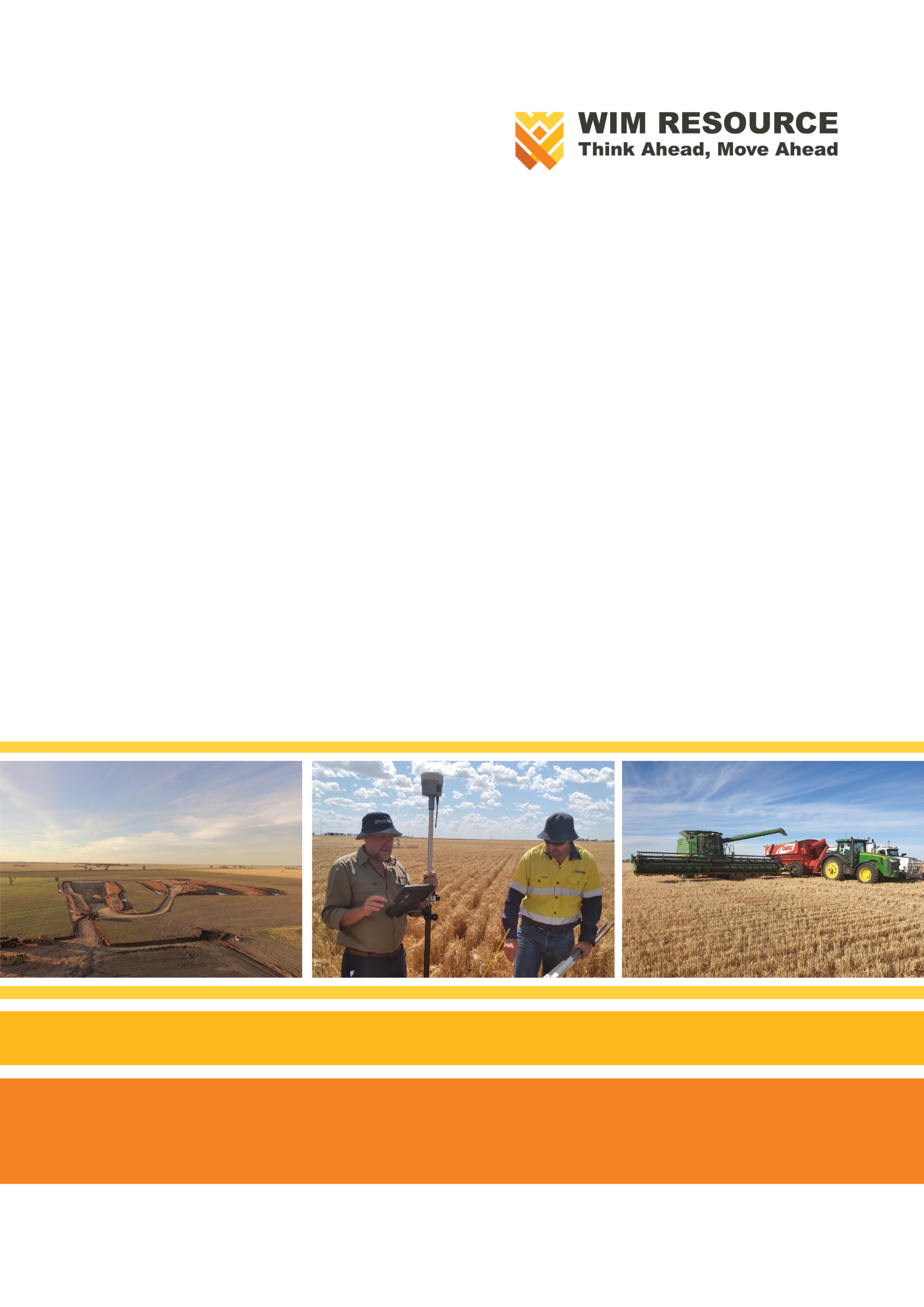 